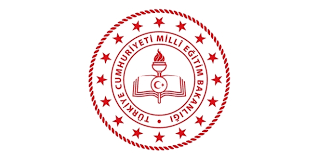 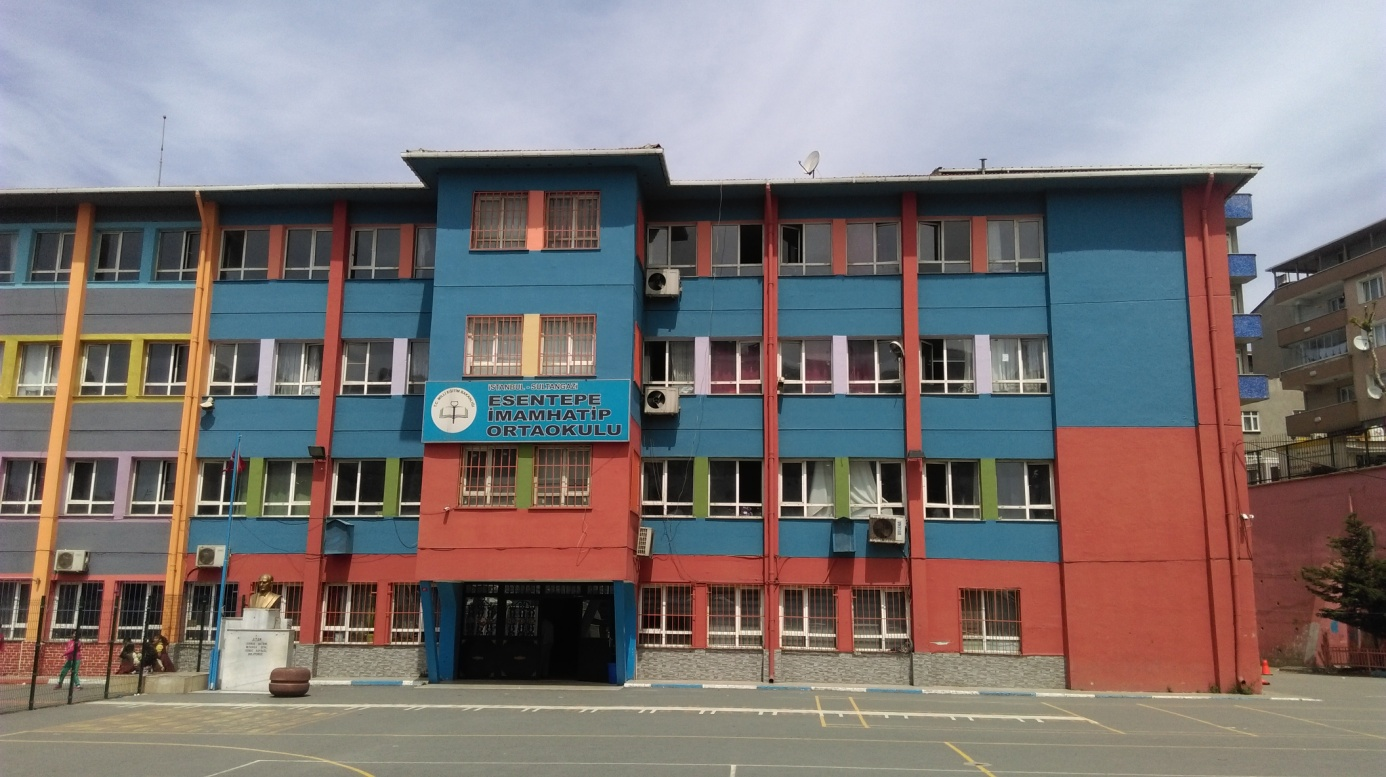 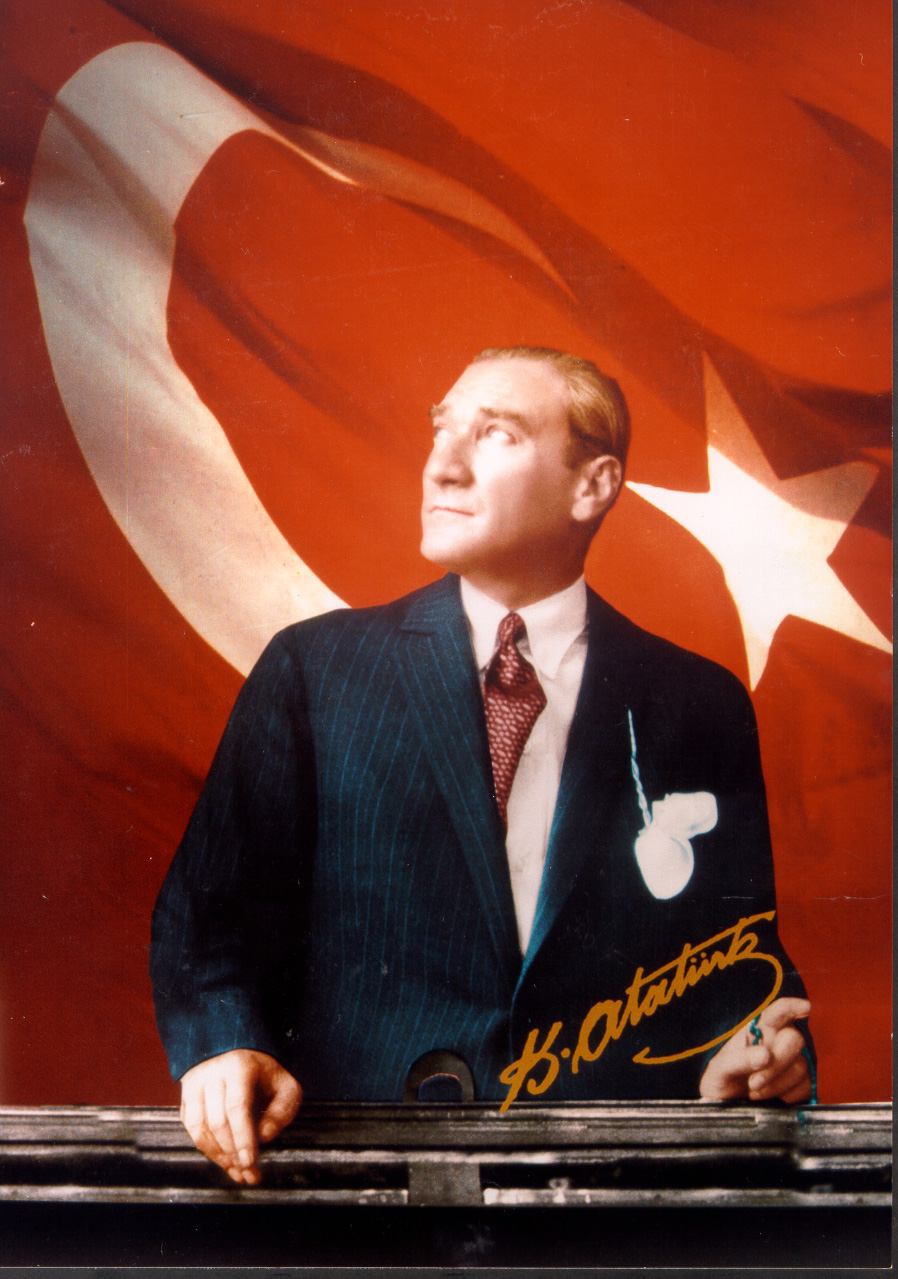 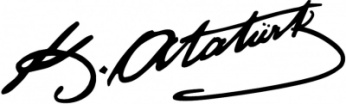 VİZYONUMUZEğitim ve öğretim alanında emsalleri arasında araç gereç donanımı, akademik başarı, olumlu öğrenci davranışı bakımından ilk sıralarda olan; sosyal aktiviteler yönünden zengin; temiz bir eğitim öğretim ortamı olan, Atatürk´ün bıraktığı mirasa sahip çıkan, vicdan ve sorumluluk sahibi nesiller yetiştirilmesine öncülük eden bir kurum olmak.MİSYONUMUZİnsanlığın gelişimine hizmet etmek amacıyla, bilgi çağına uygun, okul yönetimi ile iş birliği içerisinde örnek ve öncü bir eğitimle, fırsat eşitliği sağlayarak, değişim ve gelişime açık olan, düşünen, araştıran ve sorgulayan, milli ve ahlaki değerlere bağlı, sorumluluk sahibi, özgüveni olan bireyleri milli eğitimin temel ilkeleri, Atatürk ilke ve inkılapları doğrultusunda planlı programlı bir sistemle yetiştirmek.                                                TEMEL DEĞERLERİMİZEğitim öğretim etkinliklerimizi, bilimsel gelişmelerin ve bilimsel kuramların ışığında ve milli eğitim mevzuatına uygun bir şekilde düzenleriz.Çağdaş ve ilkeli eğitime önem veririz.Toplumumuzun değer yargılarını önemseriz.Topluma ve doğaya karşı saygılıyız.İnsan ilişkilerimizde sevgi, saygı ve hoşgörüye önem veririz.Çalışmalarımızda veli katılımına önem veririz.OKULUN GENEL TANITIMIOKULUMUZUN TARİHÇESİ 	Esentepe İlk/Ortaokulu 1994 yılında yapılmaya başlanmış ve 1995-1996 eğitim- öğretim yılında hazır hale gelmiştir. 2003-2004 eğitim-öğretim yılında ek binası eklenmiştir. 2008 yılında il özel idaresi tarafından deprem güçlendirmesi yapılmıştır. İlkokul ve ortaokulu ortadan ayrılıp iki farklı kurum haline dönüşmüştür. 2015 yılından itibaren imam hatip ortaokulu olarak işleyişine devam etmektedir.Telefon0212 667 56 86Belgegeçer0212 667 74 19Eposta760633@meb.k12.trWEBhttp://sgesentepeiho.meb.k12.trAdresEsentepe Mah. 2368 Sok. No2/1 Sultangazi/İSTANBULSaatler08:20 - 14:30IsınmaDoğalgazBağlantıFatih Projesi Fiber İnternetYabancı Dilİngilizce ArapçaUlaşım* Eminönü merkez duraklarından 36/es okulumuza yürüme 3 dakika mesafede olan Sultangazi/Esentepe Merkez Caminin yanından geçmektedir. Yol güzergahında Alibeyköyde de Esentepe adında farklı bir muhit bulunmaktadır. Genelde orayla karıştırılmaktadır. * Taksimden 36/t Esentepe Merkez Caminin yanından geçmektedir. * Bayrampaşa ve Topkapıdan Cebeci minibüsleri okulumuzun alt tarafında bulunan Ahmet Yesevi Kültür Merkezinin önünden geçmektedir. * Küçükköy ve Gaziosmanpaşadan Esentepe minibüsleriServis BilgisiServis varYerleşim YeriEsentepe Mahallesi Sultangazi / İstanbulOKULUN GENEL BİLGİLERİÖĞRETMEN DURUMUPERSONEL LİSTESİSINIF ŞUBE ÖĞRENCİ SAYILARI 2022-2023 DERSE GÖRE SINIF ORTALAMALARIMERKEZİ YERLEŞTİRME LİSELERE YERLEŞEN ÖĞRENCİ SAYISIKAZANILAN OKUL TÜRÜ-ADIYEREL YERLEŞTİRME İLE LİSELERE YERLEŞEN ÖĞRENCİ SAYISIOKUL BAŞARILARIBİREYSEL BAŞARILAR NAKİL GELEN GİDEN BİLGİLERİSURİYELİ ÖĞRENCİ SAYISIOKULUN FİZİKİ ÖZELLİKLERİ2021-2022 SOSYAL-KÜLTÜREL FAALIYETLERYÜRÜTÜLEN PROJELER2022-2023 OKUL AİLE BİRLİĞİ GELİR-GİDER TABLOSU 2022-2023 OKUL AİLE BİRLİĞİ BİLGİLERİ2022-2023 KOMİSYON BİLGİLERİ2022-2023 DYK’ YA DEVAM EDEN ÖĞRENCİ SAYISI 2022-2023 DESTEK ODASI EĞİTİMLERİOKULUMUZDA GERÇEKLEŞTİRİLEN İYİLEŞTİRME ÇALIŞMALARIFİZİKİ Kazan Dairesi boruları ve tesisat yenilendiMescit halıları değiştirildiOkul iç boyası yenilendiBahçe çizgi boyalar yenilendiBahçe kapısı güvenli geçit yapıldıÖğrenci tuvaletleri iyileştirildiFlorasan lambadan led aydınlatmaya geçildiOkul arka bahçesi asfalt yapıldı ve temizlendiOkul dış duvarları boyandı.AKADEMİKUyum sınıfı kurularak suriyeli öğrencilere Türkçe öğretildi.Masa tenisi kurularak sportif faaliyetler gerçekleştirildi.DYK kurslarıyla öğrenci başarısı artırıldıYazılım öğretilerek öğrencilere yarış oyunu yaptırıldı.Voleybol da ilçe sıralamasına girildi.OKUL RESİMLERİ(Covid-19 Tedbirleri Kapsamında Okulumuzda Önlemler Alınmıştır.)Okul Girişi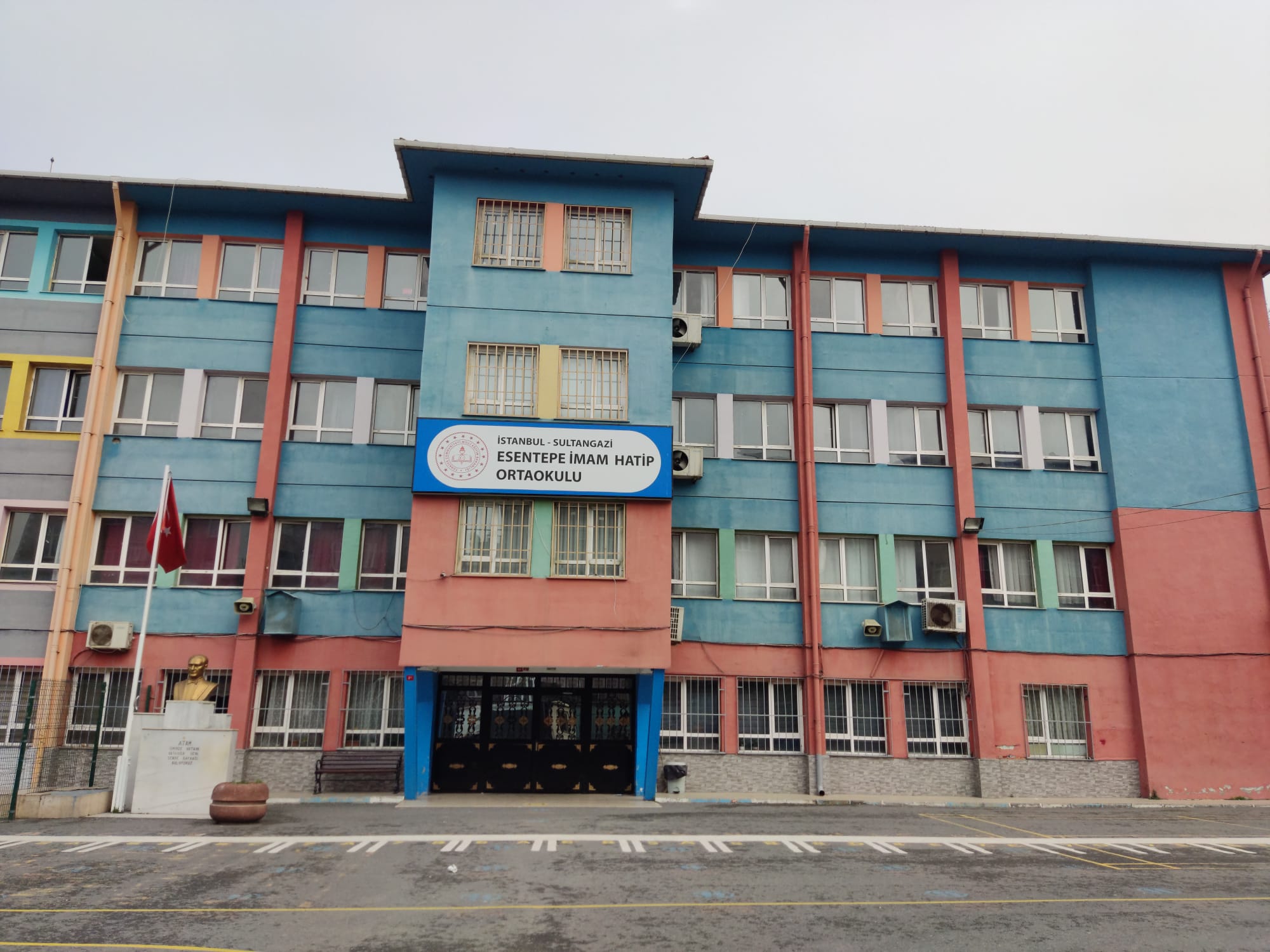 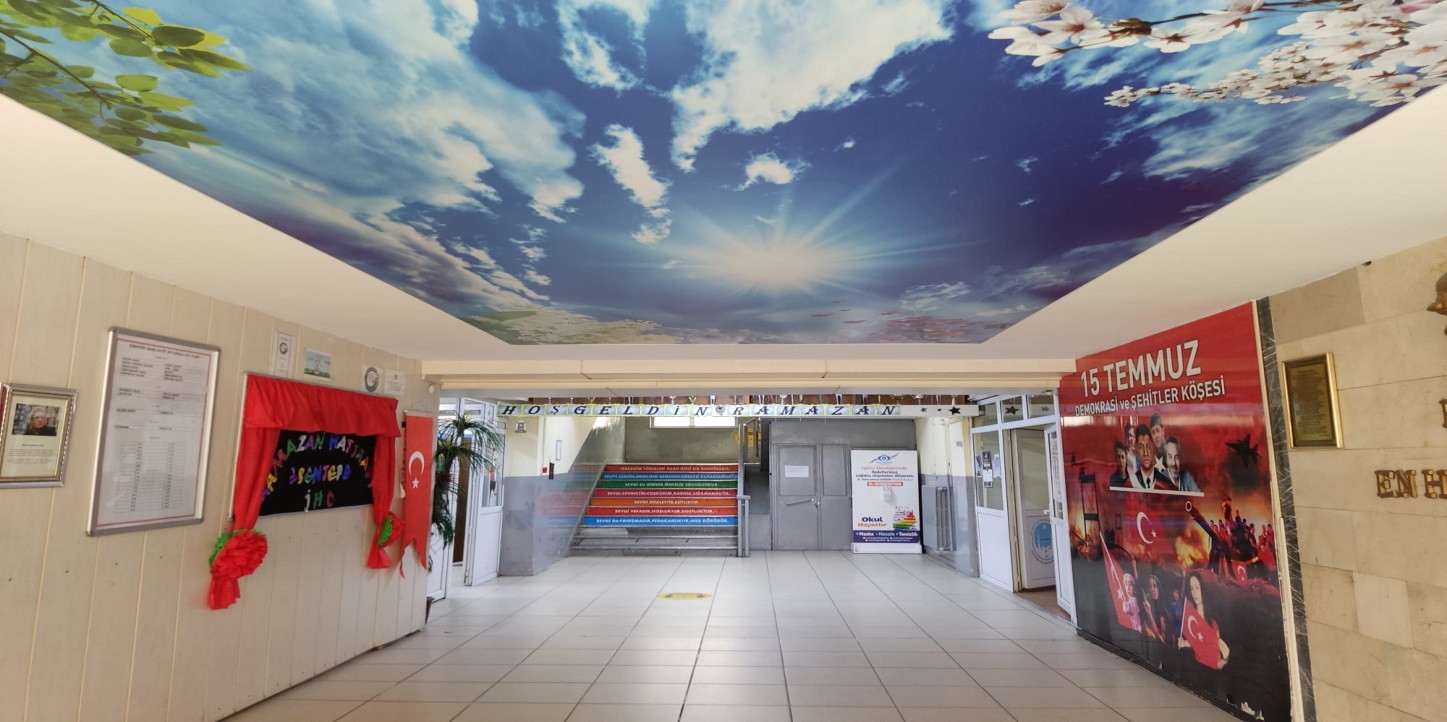 Kütüphane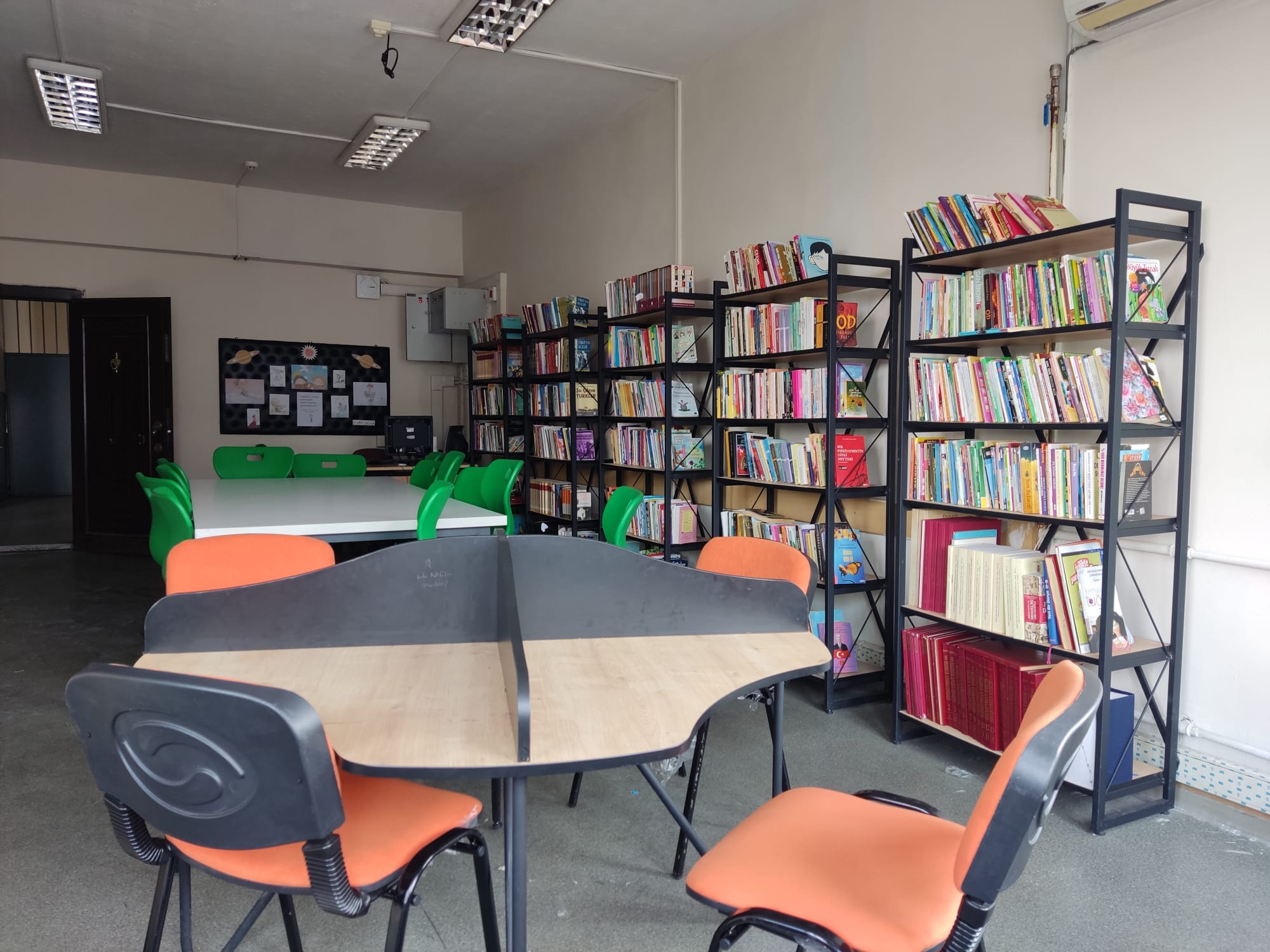 Okul Bahçesi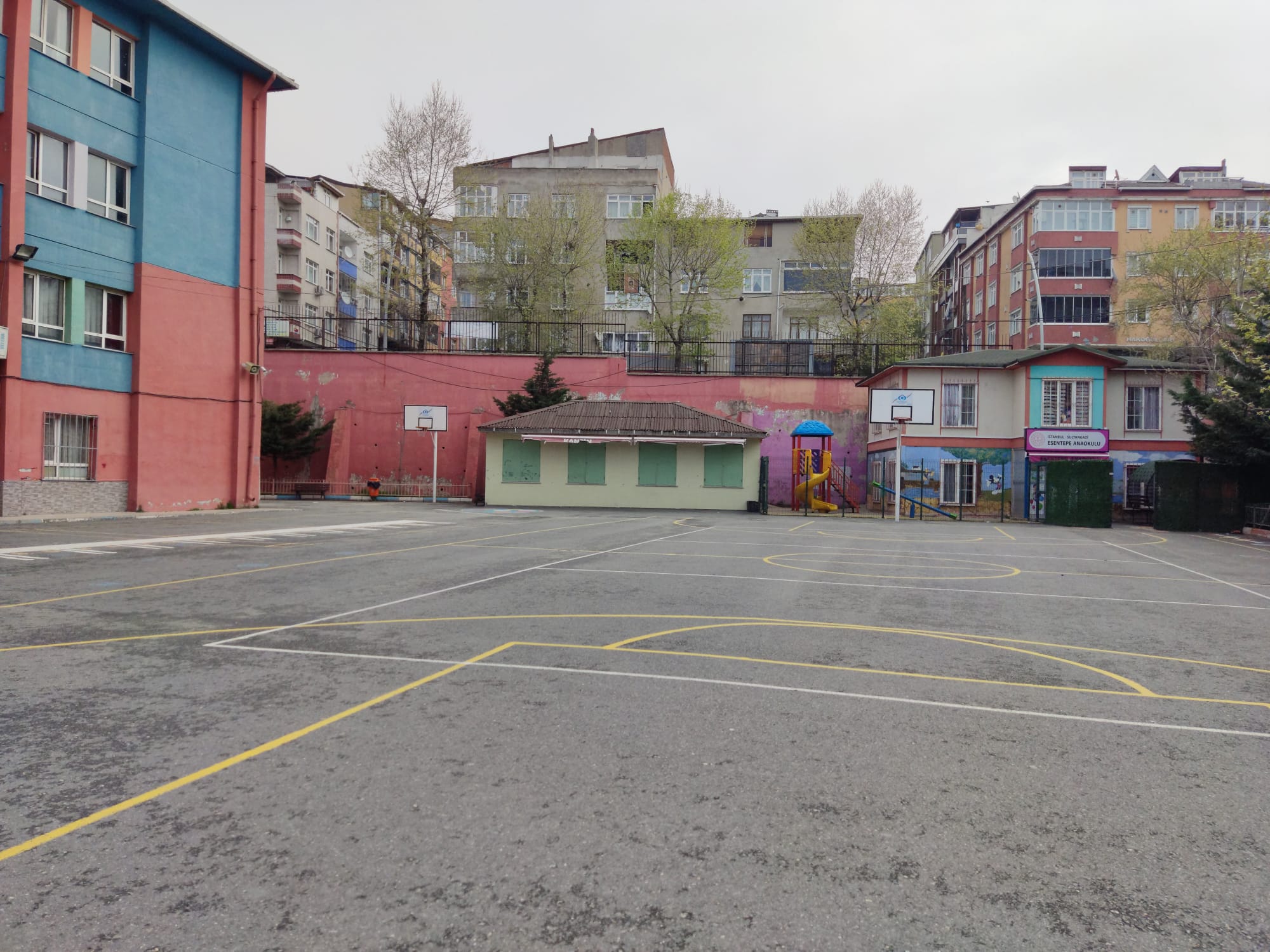 Konferans Odası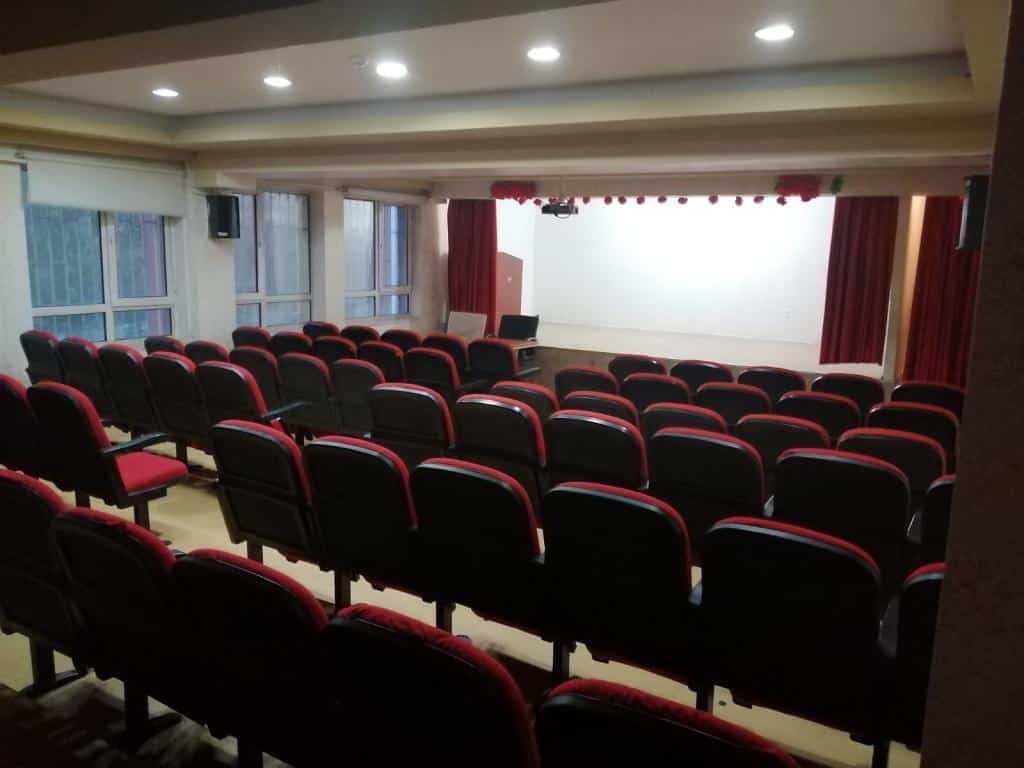 Sınıflarımız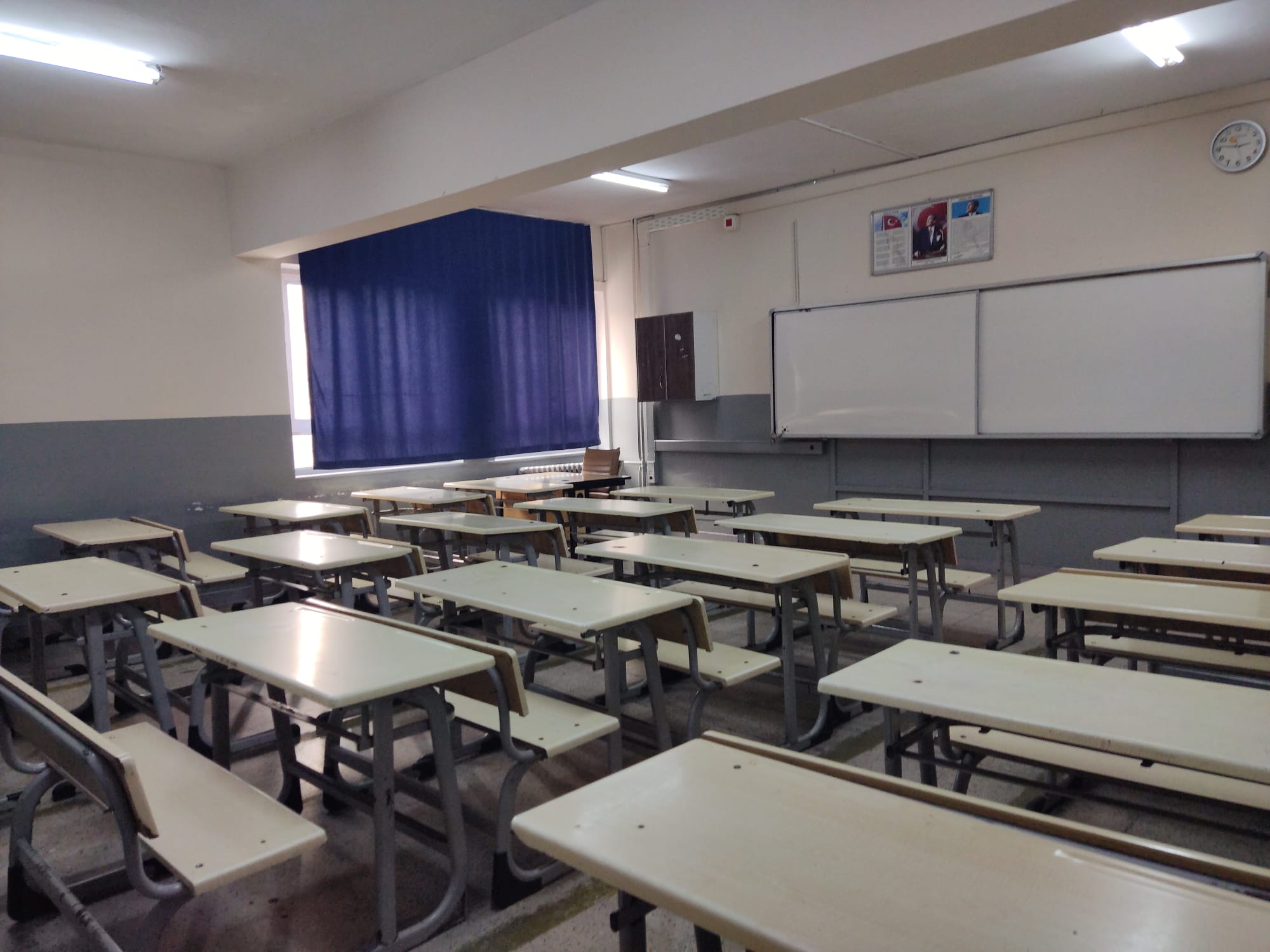 Bilişim Teknolojileri Sınıfı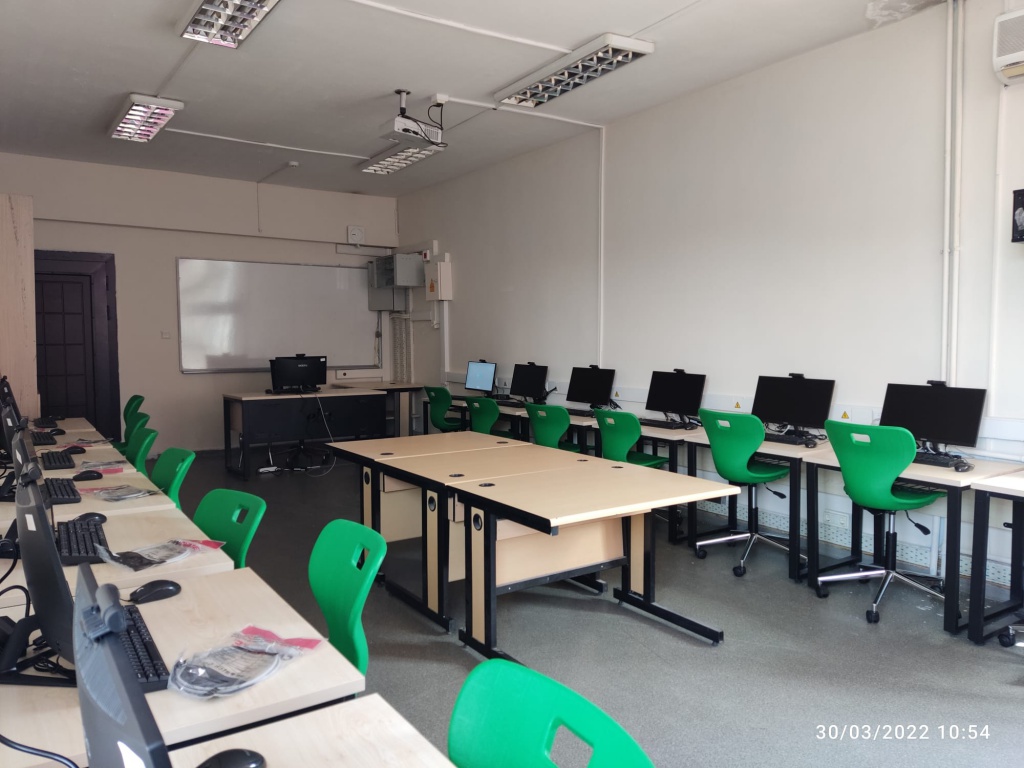 Mescit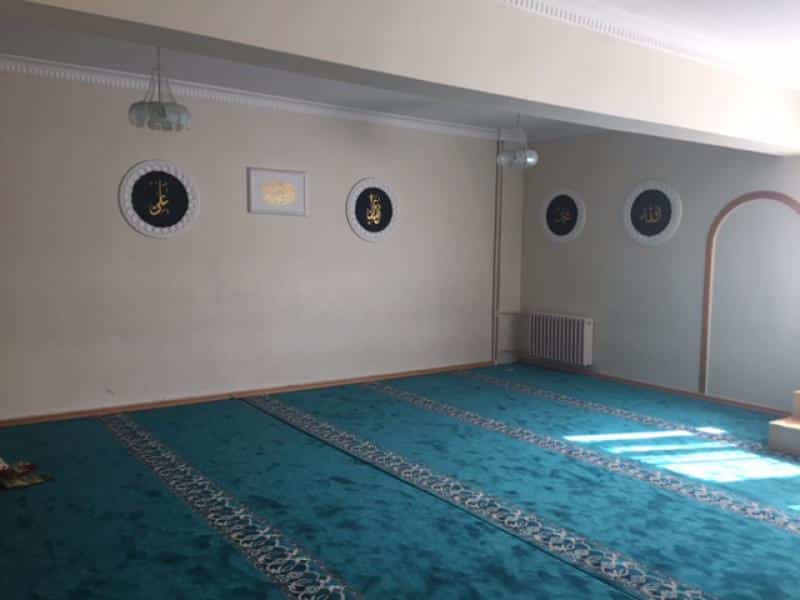 İÇİNDEKİLERİÇİNDEKİLERGİRİŞGİRİŞTEMEL DEĞERLERİMİZ, MİSYON, VİZYON TEMEL DEĞERLERİMİZ, MİSYON, VİZYON OKULUN GENEL TANIMIOKULUN GENEL TANIMIOkulumuzun TarihçesiOkul Genel BilgileriPersonel ListesiSınıf Şube Öğrenci Sayıları2021-2022 Derse Göre Sınıf OrtalamalarıMerkezi Yerleştirme DurumuYerel Yerleştirme DurumuİOKBS Kazanan ÖğrencilerTaşımalı ve Servisle Gelen ÖğrencilerNakil Gelen Giden BilgileriSuriyeli Öğrenci SayısıOkulun Fiziki Özellikleri2021-2022 Sosyal Kültürel FaaliyetlerYürütülen Projeler2021-2022 Okul Aile Birliği Gelir Gider Tablosu2022-2023 Okul Aile Birliği2022-2023 Komisyon Bilgileri2022-2023 DYK Devam Eden Öğrenci Sayısı2022-2023 Destek Eğitimi OdasıOkulda Gerçekleştirilen İyileştirme ÇalışmalarıOkul ResimleriKurum AdıEsentepe İmam Hatip OrtaokuluEsentepe İmam Hatip OrtaokuluEsentepe İmam Hatip OrtaokuluEsentepe İmam Hatip OrtaokuluKurum TürüDin Öğretimi Genel Müdürlüğü - OrtaokulDin Öğretimi Genel Müdürlüğü - OrtaokulDin Öğretimi Genel Müdürlüğü - OrtaokulDin Öğretimi Genel Müdürlüğü - OrtaokulKurum Kodu760633760633760633760633Kurumda Çalışan Personel SayısıGöreviKEToplamKurumda Çalışan Personel SayısıYönetici112Kurumda Çalışan Personel SayısıKadrolu Öğretmen9312Kurumda Çalışan Personel SayısıSözleşmeli Öğretmen10313Kurumda Çalışan Personel SayısıKadrolu Görevlendirme Öğretmen ---Kurumda Çalışan Personel SayısıÜcretli Öğretmen 2-2Kurumda Çalışan Personel SayısıMemur 11Kurumda Çalışan Personel SayısıTeknisyen---Kurumda Çalışan Personel SayısıHizmetli ---Kurumda Çalışan Personel SayısıSözleşmeli İşçi ---Kurumda Çalışan Personel SayısıGüvenlik Görevlisi ---Kurumda Çalışan Personel SayısıTYP Personeli2-2Kurumda Çalışan Personel SayısıTOPLAM 25732Öğrenci Sayısı582582582582Öğretim ŞekliX Normal       (Tam gün Tam Yıl)X Normal       (Tam gün Tam Yıl)X Normal       (Tam gün Tam Yıl)X Normal       (Tam gün Tam Yıl)Okulun Hizmete Giriş TarihiKURUM İLETİŞİM BİLGİLERİKURUM İLETİŞİM BİLGİLERİKURUM İLETİŞİM BİLGİLERİKURUM İLETİŞİM BİLGİLERİKURUM İLETİŞİM BİLGİLERİKurum Telefonu/Fax2126677419212667741921266774192126677419Kurum Web Adresiwww.sgesentepe.meb.k12.trwww.sgesentepe.meb.k12.trwww.sgesentepe.meb.k12.trwww.sgesentepe.meb.k12.trKurum AdresiEsentepe Mah.2368 Sokak No:1-2Esentepe Mah.2368 Sokak No:1-2Esentepe Mah.2368 Sokak No:1-2Esentepe Mah.2368 Sokak No:1-2Kurum MüdürüAbdullah YILDIRIMAbdullah YILDIRIMAbdullah YILDIRIMAbdullah YILDIRIMMüdür Yardımcıları Hatice HASANOV Hatice HASANOV Hatice HASANOV Hatice HASANOVSıra NoBranşıKadrolu Öğretmen SayılarıKadrolu Öğretmen SayılarıKadrolu Öğretmen SayılarıKadrolu Öğretmen SayılarıKadrolu Öğretmen SayılarıKadrolu Öğretmen Sayıları121212121212TOPLAMTOPLAMTOPLAMDERS YÜKÜNORM İHTİYAÇSıra NoBranşıKadrolu ÖğretmenKadrolu ÖğretmenKadrolu ÖğretmenStajyer/Stajyer/Stajyer/TOPLAMTOPLAMTOPLAMDERS YÜKÜNORM İHTİYAÇSıra NoBranşıKadrolu ÖğretmenKadrolu ÖğretmenKadrolu ÖğretmenÜcretliÜcretliÜcretliTOPLAMTOPLAMTOPLAMDERS YÜKÜNORM İHTİYAÇSıra NoBranşıKETKETKET1TÜRKÇE224452SOSYAL BİLGİLER21323MATEMATİK4-454FEN BİLİMLERİ2-21-1345BİLİŞİM TEKNOLOJİLERİ11116DİN KÜL.VE AHL BİL.325567İNGİLİZCE 2-21-1338MÜZİK-11119BEDEN EĞİTİMİ1-11110TEKNOLOJİ TASARIM1-11111ARAPÇA3-33312GÖRSEL SANATLAR----113REHBERLİK1-11214151617TOPLAMTOPLAM226282-23035SIRASIRAADISOYADIİSTİHDAM TİPİGÖREVİALANI1AbdullahAbdullahYILDIRIMKadroluMüdürDin Kül. ve Ahl. Bil.2HaticeHaticeHASANOVGörevlendirmeMüdür yard.Bilişim Teknolojileri3ZaferZaferMEMİŞKadroluÖğretmenDin Kül. ve Ahl. Bil.4MelihaMelihaTANERKadroluÖğretmenDin Kül. ve Ahl. Bil.5ÖmerÖmerBAYRAMSözleşmeliÖğretmenDin Kül. ve Ahl. Bil.6ÜmranÜmranETİKSözleşmeliÖğretmenDin Kül. ve Ahl. Bil.7Derya nurDerya nurKORKMAZSözleşmeliÖğretmenDin Kül. ve Ahl. Bil.8GülsümGülsümKOMUTKadroluÖğretmenMatematik9MerveMerveCANDANSözleşmeliÖğretmenMatematik10NurcanNurcanŞAHİNSözleşmeliÖğretmenMatematik11NurcanNurcanALANDAĞSözleşmeliÖğretmenMatematik12NazlıNazlıTUĞRALSözleşmeliÖğretmenMatematik13AdnanAdnanMEMİKadroluÖğretmenTürkçe14ElifElifAKPINARKadroluÖğretmenTürkçe15RamazanRamazanSARIÇİÇEKKadroluÖğretmenTürkçe16SelmaSelmaPİRİNÇSözleşmeliÖğretmenTürkçe17BaşakBaşakKAÇARKadroluÖğretmenSosyal Bilgiler18HüseyinHüseyinBAŞKIRSözleşmeliÖğretmenSosyal Bilgiler19DursuneDursuneASLANSözleşmeliÖğretmenSosyal Bilgiler20YağmurYağmurKARAAĞAÇKadroluÖğretmenYabancı Dil21SondemSondemÇAKIRKAYASözleşmeliÖğretmenYabancı Dil22Şerife NurŞerife NurARSLANÜcretliÖğretmenYabancı Dil23SerapSerapESERSözleşmeliÖğretmenFen Bilimleri24RukneddinRukneddinAĞIRKAYASözleşmeliÖğretmenFen Bilimleri25MerveMerveÖZENÜcretliÖğretmenFen Bilimleri26ElifElifCURA SEVİMLERKadroluÖğretmenTeknoloji Tasarım28NeslihanNeslihanAKKAYASözleşmeliÖğretmenArapça29AyşeAyşeTANUĞURSözleşmeliÖğretmenArapça30BüşraBüşraMUŞLARSözleşmeliÖğretmenArapça31ÖzkanÖzkanEROĞLUSözleşmeliÖğretmenMüzik32MerveMerveY. GÜNDOĞDUKadroluÖğretmenBeden Eğitimi33HaticeHaticeDAMARHAN34ŞerifeŞerifeYERLİKAYATypHizmetli35HaticeHaticeARPACITypHizmetli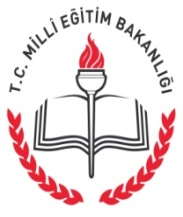 Kız Öğrenci SayısıErkek Öğrenci SayısıToplamŞube SayısıDerslik SayısıDerslik Başına Düşen Öğrenci Sayısı5. Sınıflar6370133556. Sınıflar7948127447. Sınıflar8658144558. Sınıflar728115355Toplam3002575571919DERSİN ADISINIFŞUBE SAYISIORTALAMATÜRKÇE5 – 6 – 7 - 81962,3MATEMATİK5 – 6 – 7 - 81947,4FEN BİLİMLERİ5 – 6 – 7 - 81950,01YABANCI DİL5 – 6 – 7 - 81964,93SOSYAL BİLGİLER5 – 6 – 7 - 81966,21DİN KÜLTÜRÜ VE AHLAK BİLG.5 – 6 – 7 - 81973,42LİSE TÜRÜSAYILARANADOLU LİSESİ3LİSE TÜRÜSAYILARANADOLU LİSESİ62ANADOLU İMAM HATİP LİSESİ35MESLEK LİSESİ22SPOR LİSESİ0SAĞLIK LİSESİ0AÇIK LİSE31Yıldız Kızlar Voleybol Turnuvasıİmam Hatipler Arası İlçe 1.liğiSatranç Erkeklerİmam Hatipler Arası İlçe 2. liğiSatranç Kızlarİmam Hatipler Arası İlçe 3.liğiFutsal TurnuvasıYıldız Erkekler (İlçe 4. Lüğü)Voleybol TunuvasıYıldız Kızlar (ilçe 4. Lüğü)Ecrin TAŞKIRAN-6/D1 Kupa ve 6 MadalyaDilara CERRAHOĞLU 5/DBaşakşehir Okçuluk Turnuvası 2. liğiYILNAKİL GELEN SAYINAKİL GİDEN SAYI2020-202115292021-202220442022-20232837SINIFKIZ ÖĞRENCİ SAYISIERKEK ÖĞRENCİ SAYISIGenel Kız ve Erkek Öğrenci Sayısı5. SINIFLAR1413276. SINIFLAR1021317. SINIFLAR1311248. SINIFLAR141125TOPLAM5156107FİZİKİ MEKÂNVarYokAdediİhtiyaçAçıklamaArşivX1-Fen Laboratuvarı SayısıX-Derslik Sayısı X-19-Eğitim Araçları OdasıX-Konferans Salonu SayısıX-1--Kütüphane SayısıX-1-Müdür OdasıX-1-Müdür Yardımcısı OdasıX2-Memur OdasıX-1-Öğretmenler OdasıX-1-Rehberlik Servisi Oda SayısıX-1-Bilgisayar LaboratuvarıX-1MescitX1Spor Salonu SayısıX-WC SayısıX-16Atölye SayısıXZ Kütüphane XSOSYAL-KÜLTÜREL FAALİYETLERSPORTİF FAALİYETLERULUSAL, ULUSLARASIKATILAN ÖĞRENCİ SAYISIÖDÜLLERSnowpark ve Havacılık Müzesi-93-Trafik Eğitim Parkı-30PROJENİN ADIKONUSUKATILAN ÖĞRENCİ SAYISIKATILAN ÖĞRETMEN SAYISIAÇIKLAMA1-Umudum Öğretmenim ProjesiYetim ve Öksüz Öğrencilerin Danışmanlık101Yetim ve Öksüz Öğrencilerin Danışmanlığını Üstlenmek ve Sosyal hayattaki aktivitelerini takibi ve ders durumlarını öncülük etmek2-Tubitak4006TÜBİTAK yapılandımacı proje tabanları184TÜBİTAK projeleri kapsamında öğrencilerin ilgi ve zamanın ruhuna uygun ARGE faaliyetlerine katılmasını sağlamak.3-Okuyan Yediler7 Güzel Adam6014Edebiyatımızın 7 güzel adam olarak tarif ve tasnif edilen yazarlarına dair içkin yolculuğu için gerekli bilgi ve örnek durumu içselleştirme amaçlanmaktadır.4-İstanbul’u OkuyorumÖğrencilerimize yaşadıkları şehri tanıyıp sevmeleri gerektiğini konusunda bilinç kazandırmak60122Medeniyetimizi tanıyıp kültür mirasımıza sahip çıkması projemizin uygulanma esaslarındandır. Öğrencilerimizin yaşadıkları şehri kendi evleri olarak görmelerini sağlamak,5-Fuat SEZGİN’in izindeFuat SEZGİN’I öğrencilere tanıtmak6012Okulumuz öğrencilerine tanıtılması, onların bilim, tarih, teknoloji ve kültürle ilgilenmesine teşvik edilmesini amaçlanmaktadır.6-Bir Harf Bin İstanbulOkuma yazma bilmeyen öğrencilere danışmanlık yapmak322Okuma yazma bilmeyen öğrencilere ilk okuma ve yazma becerisi kazandırabilmek, okuma ve okuduğunu anlama becerileri yetersiz olan öğrencilerin bu alandaki becerilerini artırabilmek; ilk okuma, yazma ve okuduğunu anlama yöntem ve tekniklerine sahip öğretmenler yetiştirmek amaçlanmaktadır7- Veli AkademileriVelileri bilinçlendirmek58 (veli sayısı)2Öğrenim Gören öğrencilerin velilerine yönelik okul-veli arasında iletişimi ve işbirliğini güçlendirmek suretiyle velileri bilinçlendirerek geleceğimizin teminatı çocuklarımızın sorumluluklarının bilincinde bireyler olarak yetişmelerine katkı sunmak amacıyla hazırlanan veli eğitim projesidir.GELİR TÜRÜGİDER TÜRÜKASA:AD SOYADGÖREVİDİLBER ÜNVERBAŞKANMERYEM DOĞANBAŞKAN YAR.ZELİHA BACACIMUHASİPMERYEM ÖZTÜRKÜYESAKİNE ORUÇSEKRETERSIRA  KURUL/ KOMİSYON ADIÜYE AD-SOYAD1.Taşınır değer tespit komisyonuBAŞKAN: Neslihan AKKAYAMerve Y. GÜNDOĞDUBüşra MUŞLARÖmer BAYRAM 2.Taşınır sayım komisyonuBAŞKAN: Ayşe TANUĞURÜmran ETİKDursune ARSLANŞerife Nur ASLAN3.Kantin denetleme komisyonuBAŞKAN:  Rukneddin AĞIRKAYASerap ESERMerve ÖZEN Sondem ÇAKIRKAYA4.Okul aile birliği yönetim kuruluBAŞKAN:  Meliha TANERRamazan SARIÇİÇEKYağmur KARAAĞAÇÖmer BAYRAM5.Okul aile birliği denetim kuruluBAŞKAN: Derya Nur KORKMAZSelma PİRİNÇDursune ARSLANHüseyin BAŞKIR6.Muayene kabul komisyonuBAŞKAN: Zafer MEMİŞ Serap ESERMerve ÖZENŞerife Nur ASLAN7.Sosyal etkinlikler kuruluBAŞKAN:  Neslihan AKKAYAElif CURA SEVİMLERSeda ARAT AKGÜNEŞAdnan MEMİ8.Tören kutlama komisyonuBAŞKAN:  Adnan MEMİSelma PİRİNÇBüşra MUŞLARNeslihan AKKAYA9.Satın alma ve sayım komisyonuBAŞKAN: Nurcan ŞAHİNMerve CANDANAyşe TANUĞURMeliha TANER10.Kitap ve yazı inceleme komisyonuBAŞKAN: Elif AKPINARSondem ÇAKIRKAYAÖzkan EROĞLUGülsüm KOMUTBaşak KAÇARRukneddin AĞIRKAYA11.Kitap teslim alma-dağıtım komisyonuBAŞKAN: Elif AKPINARNurcan ŞAHİNMerve YILMAZ GÜNDOĞDUSeda ARAT AKGÜNEŞ12.Okul gelişim ve yönetim ekibiBAŞKAN: Elif CURA SEVİMLERRamazan SARIÇİÇEKSerap ESERMerve CANDAN 13.Okul web sayfası hazırlama ve güncelleme komisyonuBAŞKAN: Hatice HASANOVRamazan SARIÇİÇEK Seda ARAT AKGÜNEŞ14.Rehberlik ve Psk. Danışmanlık hizmetleri okul yürütme komisyonuBAŞKAN: Seda ARAT AKGÜNEŞGülsüm KOMUTÜmran ETİKNurcan ALANDAĞAdnan MEMİ15.Okul sınıf plan hazırlama komisyonuBAŞKAN: Hatice HASANOVNeslihan AKKAYAMerve CANDANDerya Nur KORKMAZ16.Afet ve yangın önleme ekibiBAŞKAN: Zafer MEMİŞRamazan SARIÇİÇEK Meliha TANERÖmer BAYRAM 17.BEP geliştirme birimiBAŞKAN: Seda ARAT AKGÜNEŞNazlı TUĞRAL Rukneddin AĞIRKAYAAdnan MEMİBaşak KAÇAR18.Okul seçim ve sandık kuruluBAŞKAN: Başak KAÇARHüseyin BAŞKIRZafer MEMİŞ Serap ESERKATILAN ÖĞRENCİ SAYISIKATILAN ÖĞRENCİ SAYISIKATILAN ÖĞRENCİ SAYISIKATILAN ÖĞRENCİ SAYISIGÖREVLİ ÖĞRETMEN SAYISIDERSİN ADI /SINIF5. SINIF6.SINIF7.SINIF8.SINIFGÖREVLİ ÖĞRETMEN SAYISIT.C. İnkılap Tarihi Atatürkçülük-4140262Türkçe-4140262Matematik-4140264Din Kül.ve Ahl.Bil.-4140262Yabancı Dil-4140261DERSİN ADISINIF KATILAN ÖĞRENCİ SAYISIGÖREVLİ ÖĞRETMEN SAYISIDESTEK EĞİTİMİYOKTURYOKTURYOKTUR